Rada Osiedla Niebuszewo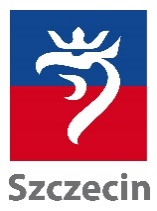 ul. Komuny Paryskiej 2/3 lok. 108, 71-674 Szczecintel./fax +4891 442 12 77www.osiedla.szczecin.plrada@niebuszewo.szczecin.plUrząd Miasta Szczecin
pl. Armii Krajowej 1, 70-456 Szczecin
            tel. +4891 42 45 226, +4891 422 24 36, 
              rada@um.szczecin.pl -  www.szczecin.plUCHWAŁA NR 73/18Rady Osiedla Niebuszewoz dnia 20.07.2018 r.w sprawie zmiany Uchwały 66/18  w sprawie przyjęcia planu rzeczowo finansowego na rok 2018 r.Na podstawie §11 pkt. 4 Statutu Osiedla Niebuszewo (załącznik do Uchwały Nr XLIV/1309/14 Rady Miasta Szczecin z dnia 8 września 2014 r. w sprawie Statutu Osiedla Miejskiego Niebuszewo (Dz. Urz. Woj. Zachodniopomorskiego z 2014 r. , poz. 3923, poz. 3924)  Rada Osiedla Niebuszewo uchwala co następuje: §1Przyjmuje przedstawioną przez Skarbnika zmianę plan rzeczowo finansowy na 2018 rok 
w następującym brzmieniu:§2Załącznik do uchwały stanowi plan finansowy oraz harmonogram wydarzeń.§3Uchwała wchodzi w życie z dniem podjęcia.…………………………						……………………….Skarbnik Rady Osiedla                                                      Przewodniczący Rady OsiedlaZadanie / DziałanieKlasyfikacjaKlasyfikacjaKlasyfikacjaProjekt planuZadanie / Działaniedziałrozdział§Projekt planuDiety przewodniczącego750750953030414,00Diety Zarządu7507509530300,00Obsługa i funkcjonowanie Rad Osiedli75075022295,00 - wynagrodzenia bezosobowe (umowy zlecenia - sprzątanie)41700,00 - zakup środków żywności4220150,00 - zakup materiałów4210145,00 - zakup usług pozostałych43000,00Działalność na rzecz mieszkańców7507502231 391,00 - wynagrodzenia bezosobowe (umowy zlecenia)41700,00 - nagrody41907 791,00 - zakup materiałów4210500,00 - zakup środków żywności4220  2500,00 - zakup energii42600,00 - zakup usług pozostałych430020600,00 - ubezpieczenia44300,00OGÓŁEM WYDATKI32 100,00